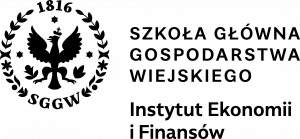 https://www.sggw.pl/en/https://www.ieif.sggw.pl/en/Міжнародне стажування науково-педагогічних працівниківв Інституті економіки та фінансів Варшавського університету наук про життя – SGGW, Польщаза програмою підвищення кваліфікації«Інституційний вимір системи вищої освіти за європейськими стандартами».18 листопада – 17 грудня 2021Стажування проходитиме онлайн на платформі MS Teams.Мова стажування – англійська.*Запрошуємо науковців та викладачів, докторантів та аспірантів, студентів вищих навчальних закладів та науково-дослідних інститутів, що спеціалізуються в галузі економічних, соціальних та природничих наук.Теми стажування:Модуль 1. Освітні процеси в Європейському просторі вищої освіти.Модуль 2. Стандарти забезпечення якості в Європейській системі вищої освіти.Модуль 3. Дистанційне навчання в системі вищої освіти за Європейськими стандартами.Міжнародне стажування передбачає 30 годин контактного онлайн-викладання та 90 годин консультацій та роботи над індивідуальними проектами. Усі учасники отримають сертифікати про закінчення програми підвищення кваліфікації у рамках міжнародного стажування, що підтверджують 120 навчальних годин (4 ECTS).Вартість участі становить 100 євро для представників НУБіП України та 125 євро для представників інших навчальних закладів.• Свідоцтво відповідає вимогам Міністерства освіти і науки України, в т.ч. правилам подання на посаду асистента та доцента, підвищення кваліфікації в процесі акредитації, підтвердження статусу національного вищого навчального закладу для науковців та викладачів в Україні.• Посилання на реєстраційну форму:https://forms.office.com/Pages/ResponsePage.aspx?id=Qiv5cNMdqUGuDgHL5Hy8eXRpyPmqceFFiY8DIf-azT1URVpHWVJHUUdYU1Y1Rk5NSEhXS0JLMDRROC4uПодальші інструкції та програму міжнародного стажування учасники отримають після попередньої онлайн-реєстрації.Кінцевий термін реєстрації – 12 листопада 2021 року.Контакти та консультації:Сергій Заболотний: serhiy_zabolotnyy@sggw.edu.pl (WULS-SGGW), 00 48 22 59 34 276Тетяна Куць: tetyana_kuts@nubip.edu.ua (НУБіП), 098-478-11-63